Тренінг:  Можливості онлайн навчання.Мета тренінгу: показати можливості і навчити користуватися різними ресурсами для онлайн навчання.Очікувані результати: Познайомити присутніх з онлайн-платформами для навчання.Характеристика групи учасників – студенти 3- го курсу та викладачі Корсунь-Шевченківського педагогічного коледжу ім. Т.Г. ШевченкаФорма роботи: презентація засоби мультимедіа.Порядок роботиВступна частинаЗнайомство. Реєстрація учасників семінару.Встановлення правил.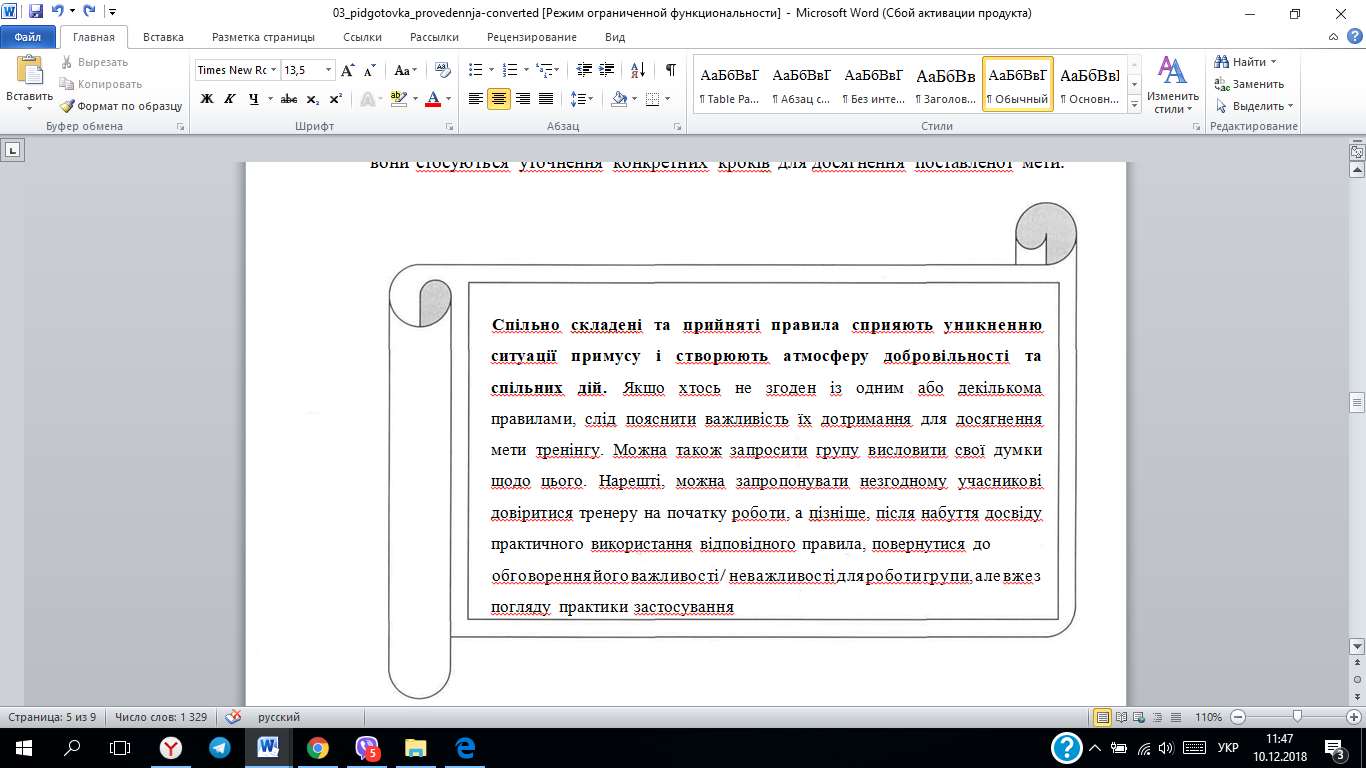 Основна частинаДіагностика рівня користування онлайн освітоюЗа допомогою гугл формиЗнайомство з онлайн ресурсами для навчання (Демонстрація презентації)Онлайн-освіта – це справжній світовий тренд, і в Україні є кілька організацій, які підхопили його та пропонують якісний відеоконтент. Серед переваг такого навчання – можливість проходити його будь-де і будь-коли. Головне – доступ до інтернету.До речі, перегляд лекцій в онлайні може стати не тільки інструментом вашого професійного зростання, а й допомогою в проведенні занять. Наприклад, ви можете переглядати відео на уроці разом з учнями або задавати їх як домашнє завдання з подальшим обговоренням у класі.Центр інноваційної освіти Про.СвітМісто: по всій УкраїніДля кого: для всіх вчителів та керівниківХто готує: експерти з освіти та вчителі-практикиЦіна: безкоштовноЦя організація робить тренінги, лекції і школи для вчителів та адміністрацій шкіл. Вони, здебільшого, стосуються того, як змінювати освіту в школах, втілювати проекти та впроваджувати інноваційні методики викладання.Про.Світ також організовує проекти з системної роботи в школах. Наприклад, з березня 2017 року у Львові триває проект Школа 3.0, у рамках якого протягом року зі школами працюють експерти задля поліпшення комунікації з учнями, батьками, побудови хороших стосунків у колективі та покращення матеріально-технічної бази.Організація оголосила новий набір на цей проект – маєте можливість заповнитизаявку до 4 вересня включно.Окрім того, “Про.Світ” оголосив набір на семінар “EdLabs: як реалізувати шкільну ініціативу?”, що відбудеться 23 вересня у Києві.Щоб не проґавити інші події, слідкуйте за оновленнями на сторінці у Facebook.ОсвіторіяМісто: КиївДля кого: для всіх вчителів та директорівХто готує: експерти з освіти та вчителі-практикиЦіна: переважно безкоштовноЦе громадська спілка, яка організовує тренінги і майстер-класи для вчителів у Києві. Серед тем, які вже було охоплено, – розвиток критичного мислення, використання інформаційно-комунікаційних технологій в освіті, креативні педагогічні стратегії. За оновленнями зручно слідкувати на Facebook-сторінціспілки.Додатково “Освіторія” заснувала портал iLearn, де ви разом з учнями можете готуватись до ЗНО, а також замовити для них вебінар з певного предмету.EdCampМісто: по всій УкраїніДля кого: для всіх учителів та керівниківХто готує: українські та закордонні експерти з освіти, учителі-практикиЦіна: безкоштовноЦе організація, яка проводить освітню неформальну конференцію (або(не)конференцію). Вона відбувається щовесни у Харкові та об’єднує сотні освітян з усієї країни. Тут можна дізнатись про нові освітні практики, навчитесь мотивувати учнів, створювати сприятливе освітнє середовище та отримати розуміння, як можна реформувати освіту на рівні однієї школи та цілої країни. EdCamp – це можливість не лише одержати нові знання, а й налагодити контакти з учителями та експертами з освіти як з України, так і з-закордону.Окрім цієї масштабної події, організація реалізовує маленькі регіональні конференції (до 100 учасників) по всій Україні. До речі, ви можете стати одним із організаторів такої події, написавши про ваше бажання організаторам (заявки приймаються до 20 вересня).Окрім того, організація має проект ЕдМандро, у рамках якого вчителі можуть поїхати в інші країни, щоб подивитись, як там працює шкільна освіта. Також у вас є можливість потрапити на тренінги, що проводить EdCamp у рамках ініціативи “Центр підвищення кваліфікації”. Щоб отримувати інформацію про події, заповніть цю форму.Також EdCamp переклав курс з міжнародної платформи Coursera “Учительський коучинг: сприяння розвитку сталих змін”. Зареєструватись на нього можна тут.Empatia.proМісто: КиївДля кого: для всіх вчителів, директорів та представників управлінь освітиХто готує: українські та закордонні спеціалісти із ненасильницького спілкування, психологиЦіна: участь у тренінгах коштує від 500 до 6000 гривеньПортал Empatia.pro Просвітницької ініціативи “Empatia – простір емоційного розвитку” – це осередок інноваційних знань з передових гуманітарних технологій світу. Тут зібрані корисні матеріали з психології розвитку, ефективних та об’єднуючих комунікацій на базі методу ненасильницького комунікування Маршалла Розенберга, розвитку емоційного інтелекту, формування характеру тощо, а також анонси заходів на ці теми.Наприклад, зараз триває набір на дводенний (23–24 вересня) практичний тренінгз ненасильницького спілкування з Евою Рамбалою – тренером Міжнародного центру ненасильницького спілкування (CNVC), одноденний тренінг “Освіта, спрямована на виховання цінностей, сил характеру і чеснот” (16 вересня) інтегрального психолога і освітолога Катерини Ясько та 3-годинну лекцію для батьків і вчителів “Інтегральне батьківство” (8 жовтня), яку проведе автор інтегральної моделі STAGES, всесвітньо відомий дослідник, тренер і організатор трансформаційних контейнерів Террі О’Фаллон.Усі новини та анонси заходів Empatia.pro легко відслідковувати на однойменній сторінці у Facebook.Центр інноваційної освітиМісто: по всій УкраїніДля кого: для всіх вчителів та директорівХто готує: експерти з освіти, вчителі-практикиЦіна: від 85 гривень за повний день навчання з однієї особи + доїзд тренерів у вашу школуЦе тренінговий центр, який готує авторські курси. Серед них немає предметних – вони присвячені сучасним методикам викладання, тому підходять для всіх вчителів. Сюди входять: інформаційно-комунікаційна компетентність педагога, використання планшетів, ноутбуків та смартфонів в освітньому процесі, хмарні технології в освіті, візуалізація навчальних матеріалів тощо. Окрім того, є курси, що будуть корисні керівникам освітніх закладів – наприклад, про фандрайзинг (залучення коштів).Навчання відбувається на базі освітнього закладу. Замовити тренінг можна, заповнивши заявку та зазначивши теми, що вас цікавлять. Центр надішле вам детальний опис навчання (формат, умови тощо), після чого тренери приїдуть до вас у школу (доїзд можливий у будь-який регіон). Учасники тренінгу отримають сертифікати.Майбутні (Школа викладачів)Місто: КиївДля кого: для всіх викладачівХто готує: експерти з освіти та викладачі-практикиЦіна: Два дні – 1800 гривень, три дні – 2700 гривеньСпочатку проект “Майбутні” задумувався лише як школа для підлітків. Та згодом організатори зробили школу для батьків, а тепер-от оголосили вже третій набір на Школу викладачів, що відбудеться з 22 до 24 вересня у Києві.Це школа, на якій ви навчитесь створювати освітнє середовище та бачити в дитині майбутнього дорослого. На думку організаторів, це допоможе взаємодіяти з нею, підбирати контент та залишати максимум для її свободи. Заявку на участь можна подати до 15 вересня.Лабораторія освітніх змінМісто: ОдесаДля кого: для всіх вчителівХто готує: експерти з освітиЦіна: безкоштовноЦе тренінговий центр для вчителів та адміністраторів освіти. Він проводить безкоштовні семінари, тренінги та воркшопи. Серед уже охоплених тем – освіта у Фінляндії, вальдорфська педагогіка, освіта у Мадриді, та як організувати альтернативну школу.За появою нових подій зручно слідкувати у Facebook.Українська академія лідерстваМісто: КиївДля кого: для всіх вчителівХто готує: експерти з освіти та лідери думок з різних суспільних сферЦіна: безкоштовноСпочатку це була лише 10-місячна формаційна програма для випускників шкіл, де вони навчаються лідерським якостям та суспільній відповідальності, вчаться реалізовувати соціальні проекти та розвиваються інтелектуально. Та УАЛ почала організовувати події для вчителів, спрямовані на розвиток лідерських навичок.Наприклад, зараз відбувається набір на першу сесію “Свобода. Відповідальність. Довіра” програми Liberal Arts для вчителів, яка відбудеться з 30 вересня до 1 жовтня. Заявку на участь у програмі можна заповнити до 10 вересня. Також слідкуйте за оновленнями на сторінці УАЛ у Facebook.Education ClusterМісто: ОдесаДля кого: для всіх вчителівХто готує: експерти з освітиЦіна: безкоштовноЦе об’єднання громадських організацій, фондів, департаментів та ініціатив у сфері освіти. Його мета – модернізація системи освіти, в рамках якої Кластер організовує події.Зокрема, вже були події про школу майбутнього, програмування, а також освітня лабораторія, де вчителі розробляли власні проекти. Слідкуйте за оновленнями уFacebook.Центр нової освіти Івана ІвановаМісто: по всій УкраїніДля кого: для всіх вчителівХто готує: учитель-експерт Microsoft та тренер міжнародних програм Intel Іван ІвановЦіна: 3200 гривень з групи (не більше 25 осіб)Це тренінговий центр, який навчає вчителів на базі шкіл. Щоб запросити Івана Іванова до вашої школи, потрібно залишити заявку на сайті та сформулювати потреби колективу. Після цього експерт складе детальний план навчання та приїде до вас у школу. Від вас потрібні приміщення з інтернетом та проектором, забезпечення вартості дороги та місце для ночівлі, якщо ви замовили 2 і більше тренінгів. Приблизна тривалість тренінгу – 6 годин, але вона може змінитись в індивідуальному порядку.Серед тем – інструменти сучасного педагога, повноцінне використання інтерактивної дошки, розробка електронних курсів, змішане навчання тощо. Якщо ж ви не визначились із темою, то вам у цьому допоможуть. По закінченні навчання ви отримаєте сертифікат.EdEraДля кого: для всіх вчителівМова: українськаХто готує: українські науковці, вчителі, практики з різних галузейЦіна: безкоштовно (включно з сертифікатами)Це студія онлайн-освіти, яка займається виробництвом власних онлайн-курсів. Загальнодоступних курсів тут ще небагато, але їхня кількість постійно зростає.EdEra часто співпрацює з Міністерством освіти і науки, тож тут є чимало освітніх можливостей, створених спільно з МОН: для вчителів початкової школи (щодо сучасних методик викладання – для вчителів, які візьмуть перші класи у 2018/2019 навчальному році, проте проходити цей курс можуть усі охочі), про оновлені програми початкової та базової освіти.Також на EdEra є курси для підготовки до ЗНО з різних предметів. Відео з нього особливо легко застосувати на уроках. Проте їх можна спробувати розглянути і з погляду методології – яким способом доноситься матеріал та спробувати впроваджувати подібні практики.Окрім того, спільно з Програмою розвитку ООН в Україні EdEra розробила антикорупційний урок, який можна провести в будь-якій школі. Матеріали для його проведення (сценарій, презентацію і відео) можна подивитись за цим посиланням.Окрім відеоуроків, тут є освітня література, якою можна користуватися безкоштовно.PrometheusДля кого: для всіх вчителівМова: українськаХто готує: викладачі українських вишів та практики у різних сферахЦіна: безкоштовно (включно із сертифікатом)Це громадська онлайн-платформа, на якій зібрані курси від українських науковців та трохи перекладів іноземних курсів. Навчання відбувається у кілька етапів: перегляд відеолекцій, обговорення важливих питань на форумі з іншими студентами та викладачами, складання тесту та отримання сертифікату із підписом викладача.На Prometheus є як предметні курси, які допоможуть вам слідкувати за новинками у вашій галузі знань, так і загальні – що будуть корисні вам як педагогу. Це, наприклад, комунікаційні інструменти для побудови репутації, психологія стресу та способи боротьби з ним, візуалізація даних, наука повсякденного мислення тощо.Для зручності Prometheus групує курси однієї тематики в цикли, але їх поки лише чотири (серед них, до речі, є цикл з підготовки до ЗНО), тож варто ретельно передивитися список курсів-одинаків. На платформі є освіта як для початківців, так і для професіоналів. Список доступних навчань постійно оновлюється, тому рекомендуємо зареєструватись (у правому верхньому куті), аби бути в курсі оновлень.ВУМ (Відкритий Університет Майдану)Для кого: Для всіх вчителів та особливо для вчителів з права, фінансової грамотностіМова: українськаХто готує: викладачі бізнес-шкіл, представники громадського сектору, практики з бізнесу та соціальної сфериЦіна: безкоштовно (включно із сертифікатом)Це освітня ініціатива, яка поширює ідеї і сприяє розвитку громадянського суспільства в Україні, тому тут немає академічних курсів – з математики чи то фізики – або присвячених методикам викладання. Та водночас тут зібрано чимало курсів, що будуть корисні вам, аби покращити педагогічну майстерність: креативне мислення, теорія поколінь, верифікація в інтернеті, мова жестів, інформаційна безпека.Також є кілька курсів, які особливо стануть у нагоді викладачам права і фінансової грамотності: кредит – це зло?; особистий та сімейний бюджет; права людини в дії (хоча цей курс підійде всім педагогам), школа свідомого громадянина тощо.Тут діє подібна для всіх освітніх інтернет-платформ система навчання: відеолекції, обговорення на форумі, тести та сертифікати.Скарбниця курсів постійно поповнюється – нові вишколи анонсуються в окремому розділі та за допомогою e-mail розсилки серед зареєстрованих користувачів. Зареєструватись можна, натиснувши на напис “Реєстрація” у верхньому правому куті сайту.Cambridge English WebinarsДля кого: для вчителів англійської мови та тих, хто хоче поліпшити свою англійськуМова: англійськаХто готує: викладачі Кембріджсього університетуЦіна: безкоштовноЦе вебінари з англійської мови, які можуть надихнути вас використовувати нестрандартні методи під час занять, допоможуть завжди “бути у формі” щодо знання англійської та нададуть відповіді на запитання щодо екзаменів для вступу у Кембрідж.Кожен вебінар має розділ “питання - відповідь”, тож ви зможете запитати все, що вас цікавить. Окрім записаного відео, ви отримаєте всі матеріали, що використовувалися під час навчання, список корисних посилань, а також сертифікат про участь у вебінарі.Окрім відеонавчання, на сайті є практичні завдання, які ви можете використовувати для навчання учнів та для поглиблення своїх знань. Окрім того, на сайті є плани уроків, варіанти активностей на уроці, приклади екзаменаційних завдань та посібники, а також список конференцій та семінарів - привід відвідати Британію, США та інші країни.Також у розділі Teaching English можна знайти інформацію про повноцінні освітні курси для вчителів (CELTA, CELTA-P, CELTA-S), про які ми розкажемо в наступній добірці.Практична частинаКожен з учасників обирає сервіс і реєструється на курсі.Спробує опанувати матеріал курсу.Заключна частинаОбговорення вражень від заняття та від роботи з платформами для онлайн-навчанняЧастина тренінгуЕтапи частини тренінгуТриваліть етапівВступнаЗнайомство. Реєстрація учасників семінару.Встановлення правил.10-15хвОсновна Діагностика рівня користування онлайн освітою .За допомогою гугл формиЗнайомство з онлайн ресурсами для навчання (Демонстрація презентації)25-30 хвПрактичнаКожен з учасників обирає сервіс і реєструється на курсі.Спробує опанувати матеріал курсу.25-30 хвЗаключнаОбговорення вражень від заняття та від роботи з платформами для онлайн-навчання10-15хв